ANALYSIS REPORT FOR SOURCE SAMPLEReport No. & Issue date 		:  	Sample Reg. No. & Date		:	Date/s of Analysis			:Place of monitoring		:	Date of monitoring		:	Source of monitoring		: 	Monitoring Conducted by		:   	Environmental conditions during :	Amb.Temp :      Sampling					Pressure    : Flue gas velocity			  :	m/secReport sent to			  :	      (Name and Address)Copy to				   :	Sample receiving cell (Instrumentation Lab)All the values are in mg/Nm3, if not specified otherwiseStatement:The results relate only to the samples testedThe report shall not be reproduced except in full, without the written approval of the laboratoryANALYSIS REPORT FOR AMBIENT SAMPLEReport No. & Issue date 		:  	Sample Reg. No. & Date		:	Date/s of Analysis			:Place of monitoring			:	Date of monitoring			:	Monitoring Conducted by		:   	Climatic conditions (Field 	           : Observation)Report sent to			:	          (Name and Address)Copy to				:	Sample receiving cell (Instrumentation Lab)All the values are in µg/m3, if not specified otherwiseStatement:The results relate only to the samples testedThe report shall not be reproduced except in full, without the written approval of the laboratory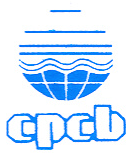 CENTRAL POLLUTION CONTROL BOARDParivesh Bhawan, East Arjun Nagar, Delhi 110 032            Air LaboratorySample DetailParameterMethod ReferenceConcentrationAnalysed & Report Prepared byChecked by (Supervisor)Authorized Signatory(In-charge Air Laboratory)DOC:CB/CL/QR/5.10/AL-2Issue No.: 04Revision No.:01Issue Date: 22.05.2007Amendment Date: 27.03.2014Page 01 of 01CENTRAL POLLUTION CONTROL BOARDParivesh Bhawan, East Arjun Nagar, Delhi 110 032Air LaboratoryLocationParameter Method ReferenceSample Code(Time duration)ConcentrationAnalysed & Report Prepared byChecked by (Supervisor)Authorized Signatory(In-charge Air Laboratory)DOC:CB/CL/QR/5.10/AL-1Issue No.: 04Revision No.:01Issue Date: 22.05.2007Amendment Date: 27.03.2014Page 01 of 01